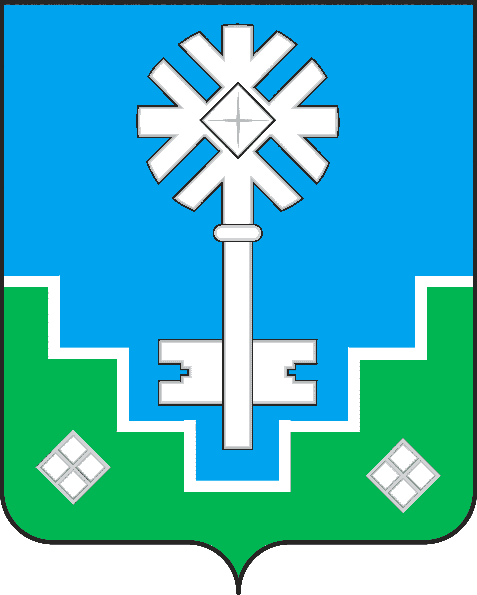 МУНИЦИПАЛЬНОЕ ОБРАЗОВАНИЕ «ГОРОД МИРНЫЙ»МИРНИНСКОГО РАЙОНА РЕСПУБЛИКИ САХА (ЯКУТИЯ)ГОРОДСКОЙ СОВЕТ САХА РЕСПУБЛИКАТЫН МИИРИНЭЙ ОРОЙУОНУН«МИИРИНЭЙ КУОРАТ» МУНИЦИПАЛЬНАЙ ТЭРИЛЛИИ КУОРАТЫН СЭБИЭТЭРЕШЕНИЕБЫhAAРЫЫ19.12.2019  	 	                                                                                           № IV – 26 – 9Об установлении льгот по арендной плате за земельные участки, государственная собственность на которые не разграничена, расположенные на территории МО «Город Мирный», и земельные участки, находящиеся в собственности МО «Город Мирный» В соответствии с Конституцией Российской Федерации, Земельным кодексом Российской Федерации, Гражданским кодексом Российской Федерации, Бюджетным кодексом Российской Федерации, Федеральными законами от 06.10.2003 № 131-ФЗ «Об общих принципах организации местного самоуправления в Российской Федерации», от 23.06.2014 № 171-ФЗ «О внесении изменений в Земельный кодекс Российской Федерации и отдельные законодательные акты Российской Федерации», Уставом  муниципального образования  «Город Мирный», городской Совет РЕШИЛ:Установить льготы по арендной плате за земельные участки, государственная собственность на которые не разграничена, расположенные на территории МО «Город Мирный» на 2020 год согласно приложению 1.Установить льготы по арендной плате за земельные участки, находящиеся в собственности МО «Город Мирный» на 2020 год согласно приложению 2.Настоящее решение вступает в силу с 01 января 2020 года.Опубликовать настоящее решение в порядке, установленном Уставом МО «Город Мирный».Контроль исполнения решения возложить на комиссию по бюджету, налоговой политике, землепользованию, собственности (Дегтярев К.Б.). Председатель городского Совета                                                 О.В. Путинцева                                                                             Приложение 1 к решению городского Совета                                                                                                      от 19.12.2019  № IV – 26 – 9 Льготы по арендной плате за земельные участки, государственная собственность на которые не разграничена, расположенные на территории МО "Город Мирный", на 2020 год1. Предоставить льготу в размере 100 %  для организаций по следующим земельным участкам:2. Предоставить льготу в размере 95 %  для организаций по следующим земельным участкам                                                                                                                     Приложение 2     к решению городского Совета     от 19.12.2019 № IV – 26 – 9Льготы по арендной плате за земельные участки, находящиеся в собственности МО "Город Мирный" на 2020 годПредоставить льготу  в размере 100% по арендной плате за земельные участки, находящиеся в собственности МО "Город Мирный", поступающей в местный бюджет МО "Город Мирный",  в отношении земель под объектами, непосредственно используемыми муниципальными предприятиями, находящиеся в муниципальной собственности МО "Город Мирный".№ п/пОрганизацияНаименование земельного участкакатегория земельКадастровый № земельного участкаПлощадь  (м2)Реквизиты договора арендыРеквизиты договора аренды№ п/пОрганизацияНаименование земельного участкакатегория земельКадастровый № земельного участкаПлощадь  (м2)№дата1АК "АЛРОСА" (ПАО)Аэропорт "Мирный"             Реконструкция            I - этапземли населенных пунктов14:37:000403:767 12523А/1810.05.20182АК "АЛРОСА" (ПАО)Аэропорт "Мирный"             Реконструкция           II - этапземли промышленности14:37:000000:3123854 61813А/1812.04.20182АК "АЛРОСА" (ПАО)Аэропорт "Мирный"             Реконструкция           II - этапземли промышленности14:37:000403:65573 95112А/1812.04.20183АК "АЛРОСА" (ПАО)Реконструкция аэропорта г. Мирного.1 этап. ИВПП с объектами обеспеченияземли промышленности14:37:000403:64635 60633А/1725.10.20174АК "АЛРОСА" (ПАО)Под эксплуатацию взлетно-посадочной полосы с обслуживающим комплексомземли промышленности14:37:000406:11 707 89201/1324.02.20155АК "АЛРОСА" (ПАО)Строительство объект: «г. Мирный. Аэропорт Мирный. Реконструкция. Временная дорога»земли населенных пунктов14:37:000000:6746 28449А24.11.20166АК "АЛРОСА" (ПАО)Строительство объект: «г. Мирный. Аэропорт Мирный. Реконструкция. Площадка для забора грунта под отсыпку объектов первого этапа строительства»земли населенных пунктов14:37:000113:16246 23318А/19 (48А)22.03.2019 (24.11.2016)№ п/пОрганизацияНаименование земельного участкакатегория земельКадастровый № земельного участкаПлощадь  (м2)Реквизиты договора арендыРеквизиты договора аренды№ п/пОрганизацияНаименование земельного участкакатегория земельКадастровый № земельного участкаПлощадь  (м2)№дата1АК «АЛРОСА» (ПАО)Горнолыжная база «Алмазная долина»земли особо охраняемых территорий14:16:000000:47170 511188/0729.12.20072АК «АЛРОСА» (ПАО)База отдыха на р. Чуоналырземли особо охраняемых территорий14:16:000000:19109 942167/0723.11.2007